DATRYSIAD TAFLU SYNIADAU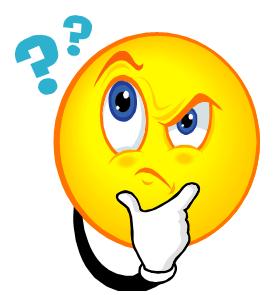 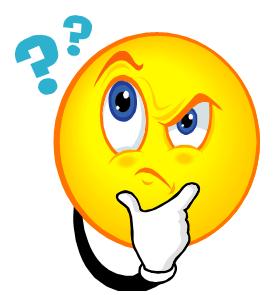 Problem:HUNAN HYSBYSEB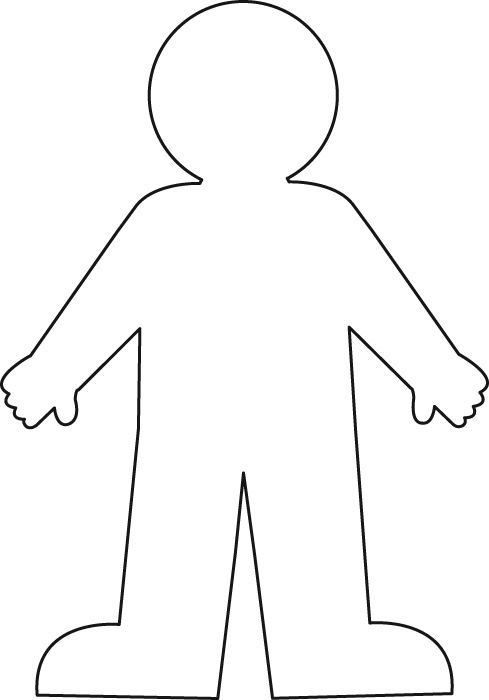 AM BETH Y MAE HI’N FEDDWL 1Mae gennych ddau funud i astudio’r llun o’r ferch ifanc brydferth yn troi ei hwyneb i ffwrdd ac i ysgrifennu brawddeg am beth y mae hi’n feddwl .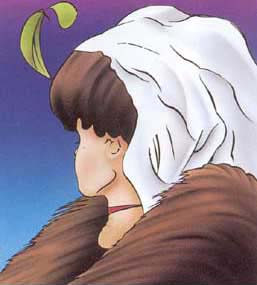 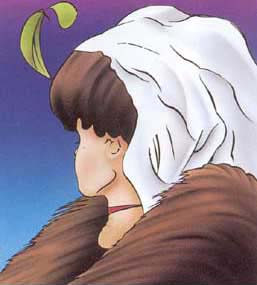 Mae’r ferch ifanc brydferth yn y gôt ffwr yn meddwl ____________________________________________________________________________________________________________________________________________________________________________________________________________________________________________________AM BETH Y MAE HI’N FEDDWL 2Mae gennych ddau funud i astudio’r llun o’r hen wraig hyll heb ddim dannedd ac i ysgrifennu brawddeg am beth y mae hi’n feddwl.Mae’r hen wraig yn y siôl ddu’n meddwl ____________________________________________________________________________________________________________________________________________________________________________________________________________________________________________________DOD O HYD I’CH SYNIADAU EICH HUNRhannwch y dudalen fawr o bapur a roddwyd i’ch grŵp yn golofnau fel a ganlyn:Dewiswch bum peth o’r rhestr y gallwch eu gwneud yn eithaf da (neu y gallech ddysgu i’w gwneud) a’u rhoi yn y golofn briodol. Ychwanegwch rai syniadau eich hun. Ceisiwch feddwl am ddeg syniad i bob colofn.Gwaith tŷ							CoginioDawnsio							Cyhyrau cryfFfotograffiaeth						Gwaith coedGwersylla							Gwaith metelGyrru								CyfrifiaduronAdeiladu pethau						Peintio / Darlunio Pysgota							Dylunio cyfrifiadurolDylunio							Gwneud modelauGemwaith 							Gwarchod plantGwau							GwnïoSiarad gyda phobl					GarddioProsesu geiriau						Trwsio injansGwerthu							Peintio ac AddurnoGwaith swyddfa						Pethau mecanyddolAnifeiliaid 							Gwneud dilladGwneud dodrefn						Tyfu pethauGofal harddwch						Chwaraeon Gweithgareddau awyr agored			AdloniantDylunio gwefannau					Gemau cyfrifiadurolDylunio rhaglenni ap					Ffilmiau FFYRDD O DDOD O HYD I SYNIADAU Copïo syniad llwyddiannus gan rywun arallCyfuno dau neu fwy o syniadau mewn ffordd newyddDatrys problemau i boblDarganfod beth mae’r ‘gystadleuaeth’ yn ei wneud yn waelDatblygu eich hobiAdeiladu ar eich sgiliauTroi deunydd gwastraff yn rhywbeth defnyddiolDod â syniadau adref o’ch gwyliauTaflu syniadau mewn grŵpSiarad a gwrando ar boblGwneud rhestri a chwarae o gwmpas efo nhwChwilio am ‘fylchau’ yn y farchnadDarganfod ffyrdd newydd o wneud pethauGwella cynnyrch neu wasanaethBreuddwydio a ffantasïo am bethauEdrych ar beth y mae pethau’n ei WNEUD yn hytrach na beth YDYN NHWGwrando pan fydd pobl yn dweud ‘biti na fyddai...’Cadw llygad allan o hyd am gyfleoeddMeddwl mewn ffyrdd newyddCADARNHAU SYNIADAU Os na fydd eich syniad yn gweithio, nid yw’n llawer o werth eto.Defnyddiwch y rhestr atgoffa hon i gadarnhau rhai o'r syniadau busnes posibl yr ydych wedi meddwl amdanynt. Gallwch ei defnyddio eto nes ymlaen i gadarnhau eich syniadau personol ar gyfer eich ‘prosiect’. Efallai na fydd rhai o’r cwestiynau’n berthnasol i’ch syniad a gallai cwestiynau pwysig eraill fod ar goll – ychwanegwch y rhain eich hun.Ceisiwch gael atebion positif. Mae angen cadarnhau’r atebion cyn cychwyn, neu fel arall gallai fod yn ormod o risg.DADANSODDIAD SWOTGwnewch ddadansoddiad SWOT ar eich menter newydd.HOLIADUR ENGHREIFFTIOLHelo, tybed a fyddai ots gennych fy helpu?Rwy’n aelod o fusnes bach sy’n meddwl gwerthu cynnyrch (neu wasanaeth) yn yr ardal ond, cyn dechrau gwneud hynny, rydym eisiau gweld beth yw ymateb pobl. (Gallech ddangos eich cynnyrch neu wasanaeth)Pa mor aml ydych chi’n ei brynu? (Os nad ydynt wedi’i brynu, gofyn ‘Pam ddim?’)Lle’r ydych yn ei brynu?Pam ydych yn ei brynu?Faint ydych yn ei dalu amdano?Beth ydych yn ei hoffi amdano?Beth allai fod yn well amdano?Sut mae ein un ni’n cymharu â rhai eraill?Fyddech chi’n fodlon prynu ein un ni?Beth ydych yn ei hoffi am un ni?Sut allai un ni fod yn well?Beth yw pris da am un ni?Unrhyw sylwadau neu awgrymiadau?Bachgen / MerchGrŵp oed: O dan 16 oed		16- 25		26-35		35+ oedGalwedigaethDiolch ichi am eich amser a’ch cymorth.DEFNYDDIO EXCEL I GREU SIART NEU GRAFFCam 1 – Lansio Excel – Os yw Excel eisoes ar agor ar eich cyfrifiadur, agorwch weithlyfr Excel newydd. Mae tair ffordd o wneud hyn.
1. Ewch i’r bar offer Safonol. Cliciwch ar y botwm Gweithlyfr Newydd. 
2. Ewch i’r ddewislen Ffeil. Dewiswch Newydd. 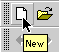 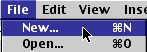 
3. Defnyddiwch gyfuniad bysellfwrdd: ar Macintosh pwyswch Command + N ac ar gyfrifiadur Windows pwyswch Ctrl + N.Cam 2 – Mewnosodwch y data ar gyfer y graff. I bwrpas y wers hon byddwch yn defnyddio data o Hoff Arolwg Ffrwythau. Mewnosodwch y data fel y mae isod: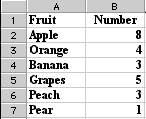 Cam 3 – Amlygwch y data ar gyfer y graff. Peidiwch â chynnwys y rhes gyda’r teitlau pennawd, dim ond enwau’r ffrwythau a’r rhifau. Os yw eich gweithlyfr yn edrych fel yr un uchod; rhowch eich cyrchwr yng nghell A2, cliciwch a daliwch fotwm y llygoden i lawr a’i lusgo i gell B7. Dylai’r data wedi’i amlygu edrych fel yn y siart isod:
Dalier sylw: Mae cell A2 wedi’i dewis, mae’r lliw’n ymestyn o gwmpas y gell 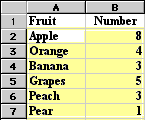 Cam 4 – Dewiswch y Dewin Siartiau I wneud hynny, ewch i’r ddewislen Mewnosod a dewis Siart. Gallwch hefyd glicio ar fotwm y Dewin Siartiau ar y bar offer Safonol.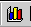 Cam 5 – O flwch y Dewin Siartiau sy’n agor, dewiswch Math o Siart. Ar gyfer yr ymarfer hwn, dewisais siart gylch.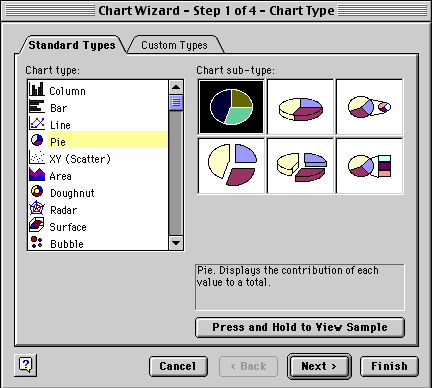 Ar ôl i chi ddewis y Math o Siart, cliciwch a daliwch bwyntydd eich llygoden i lawr ar y botwm Pwyso a Dal i weld beth y mae eich data yn edrych fel yn y math o siart a ddewisoch. Os nad ydych yn hoffi’r ffordd y mae’n edrych, dewiswch fath arall o siart. Ar ôl dewis y math o siart, bydd gennych ddau opsiwn:Dewiswch Nesaf a gadael i’r Dewin Siartiau ddangos cyfres o opsiynau i chi ar gyfer gwneud newidiadau i’ch siart. Dewiswch Gorffen / Diwedd a bydd y Dewin Siartiau’n rhoi eich siart orffenedig ar y daenlen. You can see the finished product below.Yr ail gam yn y Dewin Siartiau yw cadarnhau’r ystod data a ddefnyddir ar gyfer y siart hon. Darllenir yr ystod data a ddangosir isod fel “pob cell rhwng A2 a B7”.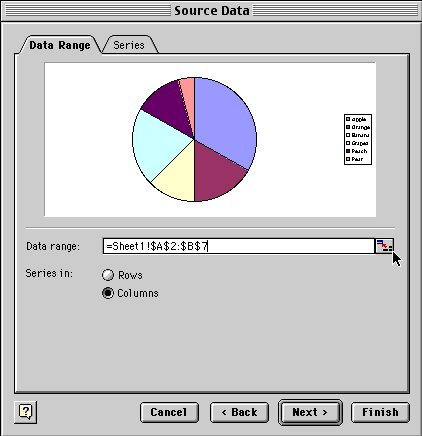 Sylwch ble mae’r cyrchwr yn y blwch deialog uchod. Mae’n pwyntio at y blwch bychan ar ddiwedd y llinell lle dangosir yr Ystod Data. Os bydd angen newid yr ystod data, cliciwch ar y blwch y mae’r cyrchwr yn pwyntio ato.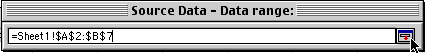 Bydd y blwch deialog yn lleihau fel y gallwch weld eich taenlen gyfan. Gallwch yna olygu’r ystod data yn y ffenestr fechan hon. Ar ôl gorffen, cliciwch yr un blwch ar y diwedd i adfer y ffenestr.Dewiswch Nesaf i fynd i’r blwch deialog isod. Mae’r blwch hwn yn gadael i chi ychwanegu teitl i’r siart, gwneud newidiadau i’r allweddol, neu wneud newidiadau i’r labeli data.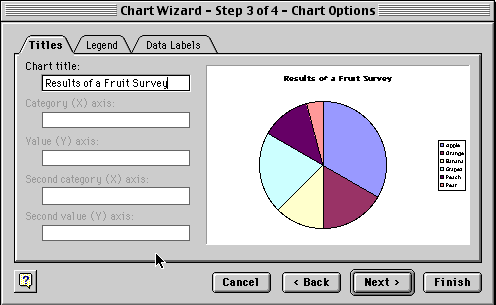 Dewiswch Nesaf i symud i’r blwch deialog olaf sy’n gadael i chi weld y siart fel tudalen newydd neu ei rhoi yn un o’r tudalennau yn eich gweithlyfr.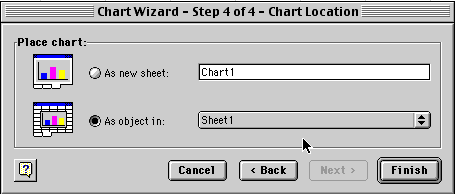 Os gadewch i’r Dewin Siartiau orffen eich siart ar ôl y blwch deialog cyntaf, neu drwy ddilyn y pedwar cam, bydd eich siart yn edrych yn debyg i’r un isod.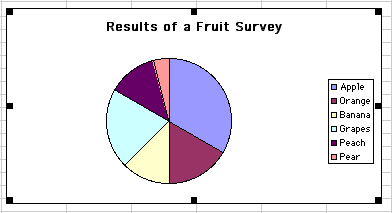 PWY YW EICH CYSTADLEUWYR Gyda phwy y byddwch yn cystadlu? _______________________________ ____________________________________________________________________________________________________________________________________________________________________________________________________________________________________Beth maen nhw’n ei wneud? _______________________________________________________________________________________________________________________________________________________________________________________________________________________________________________________________________________Pa brisiau y maen nhw’n ei godi? ______________________________________________________________________________________________________________________________________________________________________________________________________________________________________________________________________Beth maen nhw’n dda am ei wneud? _________________________________________________________________________________________________________________________________________________________________________________________________________________________________________________________________________Beth maen nhw’n wael am ei wneud? _____________________________________________________________________________________________________________________________________________________________________________________________________________________________________________________________________Pam fod eich cynnyrch / gwasanaeth chi’n well na’u un nhw? ____________________________________________________________________________________________________________________________________________________________________________________________________________________________________Pam fod pobl yn prynu ganddynt? ___________________________________________________________________________________________________________________________________________________________________________________________________________________________________________________________________Ydyn nhw’n rhoi unrhyw ‘ecstras’? ________________________________________________________________________________________________________________________________________________________________________________________________________________________________________________________________________Beth allwch chi ddysgu ganddynt? ____________________________________________________________________________________________________________________________________________________________________________________________________________________________________________________________________PWY YW EICH CWSMERIAIDGwnewch restr o’r holl wahanol grwpiau o gwsmeriaid a allai fod â diddordeb mewn prynu eich cynnyrch / gwasanaeth. Pam fyddai ganddynt ddiddordeb?____________________________________________________________________________________________________________________________________________________________________________________________________________________________________________________________________________________________________________________________________________________________________________________________________________________________________________________________________________________________________________________________________________________________________________________________________________________________________________________________________________________________________________Gwnewch restr o’r holl grwpiau o gwsmeriaid y penderfynodd eich grŵp ganolbwyntio arnynt. Pam wnaethoch chi benderfynu ar y rhain?____________________________________________________________________________________________________________________________________________________________________________________________________________________________________Cynllun BusnesCynnwys y cynllun busnes:GweledigaethGweledigaethMarchnataRhedeg y BusnesMa’s Pies – Astudiaeth Achos (Segmentau a Chymysgedd)Cafodd Ma’s Pies eu henwi’n dda. Roeddent yn union fel yr oedd Ma’n arfer eu gwneud, ond siop basteiod oedd ‘Ma’s Pies’. Roedd yn cael ei rhedeg gan wraig weddw oedd angen gwneud bywoliaeth ac a wyddai ond sut i goginio, golchi, smwddio etc – roedd wedi bod yn wraig tŷ erioed tan i’w gŵr farw. Roedd Ma’n gwneud pasteiod da oedd bob amser yn gwerthu’n dda. Roedd pobl yn mynd allan o’u ffordd i brynu ei phasteiod HI. Ond i rai pobl, roedd yn rhy bell i ffwrdd er bod yn well ganddynt ei phasteiod hi.Meddyliodd am agor siop arall mewn rhan arall o’r dref ond ni allai fforddio gwneud hynny. Ond roedd ganddi fan. Os na allai ei chwsmeriaid ddod ati hi, gallai hi fynd atyn nhw.Prynodd bopty cynhesu ail-law a’i ffitio yn y fan ac yna dechreuodd fynd o gwmpas y dref a chyrraedd ar yr un adeg bob wythnos fel y gallai pobl ddibynnu arni. Roedd yn gorfod gwneud hyn ar ôl cau’r siop am 5.00pm. Ar ôl cyrraedd stryd, byddai’n canu corn ei fan. Dros y misoedd, llwyddodd i ennill busnes rheolaidd amser te drwy werthu ei phasteiod i gwsmeriaid na fyddai ganddi fel arall.Maes o law penderfynodd gyflogi staff i weini yn y siop ac i fynd â’r fan o gwmpas tra gallai hithau ganolbwyntio ar redeg y busnes. Oherwydd bod ganddi fwy o amser o’r herwydd, dechreuodd ddatblygu segment arall ar y farchnad basteiod - swmp-archebion ar gyfer nosweithiau swper pasteiod mewn Clybiau 60+, Neuaddau Eglwys etc. Roedd yn cynnig gwasanaeth danfon llawn a safon sicr.Cwestiynau:Sut allwch chi segmentu marchnad Ma? Ar ba sail?Pa gymysgedd marchnata a roddodd Ma at ei gilydd ar gyfer pob segment?Ma’s Pies – Astudiaeth Achos – Nodiadau Athro(Segmentau wedi'u hadnabod ar sail amser pryd bwyd a / neu leoliad)Yr hyn sy’n cael ei gynnig yn wahanol i bob segment yw:SUT I DDEWIS A CHYMYSGUDrwy ddefnyddio’r enghraifft isod, dewiswch a chymysgwch eitemau i’w hystyried mewn cysylltiad â’ch cynnyrch / gwasanaeth. (gallwch ddewis mwy nag un o bob blwch neu roi awgrymiadau newydd yn y blychau)CYNNYRCHHYRWYDDO                                     LLEPRISCYMYSGEDD MARCHNATARhowch eich gwybodaeth ar gyfer pob grŵp o gwsmeriaid yn y blychauDATRYSIADAUDATRYSIADAUDATRYSIADAUCyfnewid/Dyfeisiorhywbeth yn ei le/ei wneud yn ddianghenraidGwella/Newid/AddasuSyniadau eraill ar gyfer y datrysiadGwneud PethauPrynu a GwerthuRhoi GwasanaethDewis y GrŵpCwestiynauIeDdim yn siŵrNaAngen mwy o wybodaeth1. Ydy o’n gweithio ac a fydd yn parhau i weithio?2. Allwch chi wneud y cwbl eich hun neu gyda help?3. Fydd digon o bobl yn ei brynu?4. Ydy o'n ‘well' na’r gystadleuaeth?5. Ydy pobl eraill yn meddwl ei fod yn werth chweil?6. Ydy lleoliad yn bwysig?7. Allwch chi werthu am bris sy'n werth chweil i chi?8. Allwch chi ‘logi’ neu ‘brynu’ unrhyw sgiliau arbenigol sydd eu hangen?9. Ydy o’n gyfreithlon?10. Ydy o’n ddiogel?11.12.CRYFDERAUGWENDIDAUCYFLEOEDDBYGYTHIADAUGweledigaeth:Y syniad busnesNodau busnesYr hyn sy’n gwneud y busnes yn wahanolFfactorau llwyddiantMarchnata:Ymchwil i’r farchnadHyrwyddo a hysbysebuRhedeg y Busnes:Costau a derbyniadau1. Syniad Menter:Rhowch ddisgrifiad cryno o syniad eich menter 2. Nodau Busnes:Beth ydych chi am ei gyflawni?3. Yr Hyn Sy’n Gwneud y Busnes yn Wahanol?Sut mae eich cynnyrch yn unigryw neu’n wahanol o’i gymharu â’r gystadleuaeth?4. Ffactorau Llwyddiant:Pam ydych chi’n credu y bydd eich busnes yn llwyddiannus?5. Ymchwil i’r Farchnad:Pwy yw eich cwsmeriaid?Beth hoffai eich cwsmeriaid ei gael?6. Hyrwyddo a Hysbysebu:Sut a ble fyddwch chi’n hyrwyddo eich syniad busnes?7.Costau:Am ba bris y byddech chi’n gwerthu’r cynnyrch hwn i’r cwsmer ?Segment ACinio PoethSegment BTe PoethSegment CSwper PoethCWSMERIAIDPobl yn siopa, gweithwyr, teuluoedd lleol wrth ymyl y siopPobl yn eu cartrefi nad ydynt yn byw na’n gweithio wrth ymyl y siop basteiodGrwpiau sy’n cael swperau pasteiod yn y drefAMSER9 – 5 yn enwedig rhwng 12-2pm5 – 7pmAr ôl 7pmCYNNYRCHMa’s Pies. CyfleusGwerth am arianByrbryd poethCinioMa’s Pies.Te poeth parod.Yn gyfleus ac yn cael eu danfon yn ddibynadwy gan roi gwerth da am arianMa’s Pies.Gwasanaeth swmp-arlwyo cyfleus, dibynadwy gydag enw da sy’n darparu swperau poeth gwerth da.HYRWYDDOEnw daEnw brandTeyrngarwchFfrynt y SiopCanu cornEnw slicGweledolEnw daDibynadwyArwyddion ar y fanTafod leferyddEnw daCysylltu â’r bobl sy’n gwneud y penderfyniadauLlythyrau hyrwyddo a dyfynbrisiauLLEY siop Masnach galw heibioDrws ffrynt y cwsmerMynd allan at y cwsmerLleoliad y swper (neu gyfarfod â’r bobl sy’n gwneud y penderfyniad ymlaen llaw i gael yr archeb)PRISGwerth am arianCanol yr ystodRhatach os nad oes angen eu cynhesuGwerth am arianDrytach na phe bai’n cael eu prynu yn y siop oherwydd y pris danfon Disgownt am brynu mwy ond drytach na phasteiod heb fod cystalArlwyo fforddiadwyCynnyrchHyrwyddoLlePrisGrŵp Cwsmeriaid AGrŵp Cwsmeriaid BGrŵp Cwsmeriaid CGrŵp Cwsmeriaid ChGrŵp Cwsmeriaid D